       CLASSICCONCERTS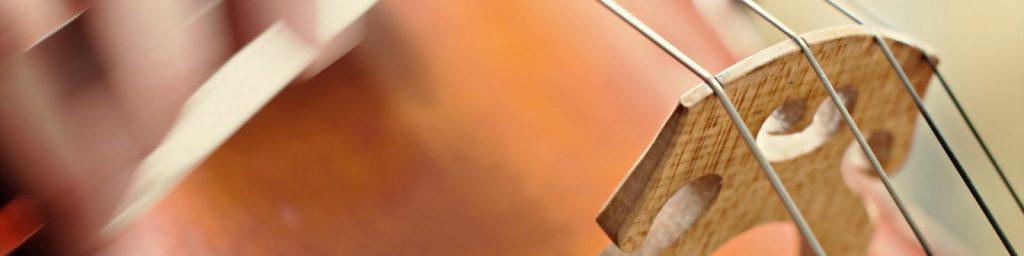 Zandvoort, 18 september 2019Beste muziekliefhebber,
Wij hebben een belangrijke vraag:
Sinds 2018 is de AVG, de Algemene Verordening Gegevensbescherming, van kracht.
Ook wij, Stichting Classic Concerts Zandvoort, hebben daarmee te maken.
We willen u daarom toestemming vragen om uw contactgegevens te mogen bewaren in onze data-base: naam, adres, email en telefoonnummer.
We gebruiken die gegevens alleen om u uit te nodigen voor een concert en/of te informeren over de concerten.

Zou u het ons willen laten weten, als u hier mee instemt.Alle details kunt u lezen in onze privacyverklaring op onze website www.classicconcerts.nl.
Daarin staat vermeld welke gegevens we vastleggen, hoe lang we die gegevens bewaren, hoe we die gegevens bewaren en dat we deze nooit met anderen delen.
Er staat ook in dat u altijd het recht hebt om uw gegevens in te zien, en om te vragen deze aan te passen of te verwijderen. U kunt de meest recente versie van de verklaring vinden op www.classicconcerts.nl onder het kopje ‘Wie zijn wij’.

Alvast bedankt voor uw antwoord!

met muzikale groet,Stichting Classic Concerts ZandvoortPeter Tromp VoorzitterToos BergenSecretaris/Penningmeester06 518.538.14